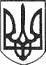 РЕШЕТИЛІВСЬКА МІСЬКА РАДАПОЛТАВСЬКОЇ ОБЛАСТІВИКОНАВЧИЙ КОМІТЕТПРОТОКОЛчергового засідання виконавчого комітету28 липня 2022 року									      № 17Кількісний склад виконавчого комітету - 16 осіб.Присутні - 10 членів виконавчого комітету (список присутніх додається).Дядюнова О.А. - голова міської ради, головуюча.Відсутні - 6 членів виконавчого комітету: Деркач В.Г., Лисенко М.В., Міценко В.В., Найдьон В.В., Найдьон В.Г., Шульженко Ю.В.Дядюнова О.А. – головуюча, запропонувала обрати секретарем засідання Малиш Т.А.Результати голосування: „за” - 9, „проти”- немає,  „утримались”- немає. 	Дядюнова О.А. - головуюча, запропонувала проголосувати за порядок денний за основу.Результати голосування: „за” - 10, „проти”- немає,  „утримались”- немає. Порядок денний:1) Про стан роботи зі зверненнями громадян за І півріччя 2022 року.Доповідає: Мірошник О.О. - начальник відділу організаційно-інформаційної роботи, документообігу та управління персоналом.2) Про роботу КНП ,,Центр первинної медико-санітарної допомоги Решетилівської міської ради Полтавської області” за 2021 рік та І півріччя 2022 року.Доповідає: Лугова Н.І. - директор КНП ,,Центр ПМСД Решетилівської міської ради Полтавської області”.3) Про роботу бібліотечних закладів за 2021 рік та І півріччя 2022 року.Доповідає: Денисенко Н.І. - директор Решетилівської центральної міської бібліотеки ім. О.М. Дмитренка.4) Різне.Дядюнова О.А. – головуюча, запропонувала включити до порядку денного додаткове питання:,,Про розмежування кімнат та приміщень між бюджетними установами та закладами розташованими в будівлі ЦКД „Оберіг”.Результати голосування: „за” - 10, „проти”- немає,  „утримались”- немає. Дядюнова О.А. – головуюча, запропонувала включити до порядку денного додаткове питання:	,,Про видалення зелених насаджень на території c. Михнівка”Результати голосування: „за” - 10, „проти”- немає,  „утримались”- немає. Дядюнова О.А. – головуюча, запропонувала включити до порядку денного додаткове питання:		,,Про проведення повідомної реєстрації змін до Колективного договору Державного навчального закладу „Решетилівський професійний аграрний ліцей імені І.Г.Боровенського” на 2021-2025 роки”.Результати голосування: „за” - 10, „проти”- немає,  „утримались”- немає. Дядюнова О.А. – головуюча, запропонувала включити до порядку денного додаткове питання:	,, Про здійснення правочинів стосовно нерухомого майна, право власності на яке, або право користування яким мають діти”Результати голосування: „за” - 10, „проти”- немає,  „утримались”- немає. Дядюнова О.А. – головуюча, запропонувала включити до порядку денного додаткове питання:,,Про визначення способу участі батька у вихованні сина”Результати голосування: „за” - 10, „проти”- немає,  „утримались”- немає. Малиш Т.А., яка заявила про конфлікт інтересів стосовно питання ,,Про надання соціальних послуг Центром надання соціальних послуг Решетилівської міської ради” та повідомила, що участі у голосуванні брати не буде.Дядюнова О.А. – головуюча, запропонувала включити до порядку денного додаткове питання:	,,Про надання соціальних послуг Центром надання соціальних послуг Решетилівської міської ради”Результати голосування: „за” - 9, „проти”- немає,  „утримались”- немає. Дядюнова О.А. – головуюча, запропонувала включити до порядку денного додаткове питання:	,, Про зміну статусу квартир та присвоєння адрес”Результати голосування: „за” - 10, „проти”- немає,  „утримались”- немає.Дядюнова О.А. – головуюча, запропонувала включити до порядку денного додаткове питання:	,,Про взяття на квартирний облік Ігольник К.І. ”Результати голосування: „за” - 10, „проти”- немає, „утримались”- немає.Дядюнова О.А. – головуюча, запропонувала включити до порядку денного додаткове питання:	,, Про затвердження протоколів електронних аукціонів”Результати голосування: „за” - 10, „проти”- немає,  „утримались”- немає.Дядюнова О.А. – головуюча, запропонувала включити до порядку денного додаткове питання:,,Про передачу майна на баланс Комунального підприємства ,,Ефект” Решетилівської міської ради”Результати голосування: „за” - 10, „проти”- немає,  „утримались”- немає.Дядюнова О.А. – головуюча, запропонувала проголосувати за порядок денний в цілому.Результати голосування: „за” - 10, „проти”- немає,  „утримались”- немає.1. СЛУХАЛИ:Мірошник О.О. - начальника відділу організаційно-інформаційної роботи, документообігу та управління персоналом, яка проінформувала про стан роботи зі зверненнями громадян за І півріччя 2022 року.ВИРІШИЛИ: Проєкт рішення № 135 прийняти як рішення виконавчого комітету (додається). Результати голосування: „за” - 10, „проти”- немає,  „утримались”- немає.2. СЛУХАЛИ:Лугову Н.І. - директора КНП ,,Центр ПМСД Решетилівської міської ради Полтавської області”, яка проінформувала про роботу КНП ,,Центр первинної медико-санітарної допомоги Решетилівської міської ради Полтавської області” за 2021 рік та І півріччя 2022 року.ВИСТУПИЛИ:Дядюнова О.А., головуюча, яка запитала про вчасність виплати заробітної плати.Лугова Н.І., яка відповіла про те, що заробітну плату зараз у військовий час НСЗУ виплачує з затримками.ВИРІШИЛИ: Проєкт рішення № 136 прийняти як рішення виконавчого комітету (додається). Результати голосування: „за” - 10, „проти”- немає,  „утримались”- немає.3. СЛУХАЛИ:Денисенко Н.І. - директора Решетилівської центральної міської бібліотеки ім. О.М. Дмитренка, яка проінформувала про роботу бібліотечних закладів за 2021 рік та І півріччя 2022 року.ВИСТУПИЛИ:Малиш Т.А., секретар засідання, яка запитала про кількість читачів всього.Денисенко Н.І., яка відповіла про те, що загальна кількість користувачів складає 13 тис. осіб.ВИРІШИЛИ: Проєкт рішення № 137 прийняти як рішення виконавчого комітету (додається). Результати голосування: „за” - 10, „проти”- немає,  „утримались”- немає.4. СЛУХАЛИ:Тарасенко В.О. - в.о. начальника відділу культури, молоді, спорту та туризму, яка проінформувала про розмежування кімнат та приміщень між бюджетними установами та закладами розташованими в будівлі ЦКД „Оберіг”.ВИРІШИЛИ: Проєкт рішення № 138 прийняти як рішення виконавчого комітету (додається). Результати голосування: „за” - 10, „проти”- немає,  „утримались”- немає.5. СЛУХАЛИ:	Ятчик Н.О. - заступника начальника відділу земельних ресурсів та охорони навколишнього середовища, яка проінформувала про видалення зелених насаджень на території c. Михнівка.ВИРІШИЛИ: Проєкт рішення № 139 прийняти як рішення виконавчого комітету (додається). Результати голосування: „за” - 10, „проти”- немає,  „утримались”- немає.6. СЛУХАЛИ:		Момота Д.С. - начальника відділу сім'ї, соціального захисту та охорони здоров'я, який проінформував про проведення повідомної реєстрації змін до Колективного договору Державного навчального закладу „Решетилівський професійний аграрний ліцей імені І.Г.Боровенського” на 2021-2025 роки.ВИРІШИЛИ: Проєкт рішення № 139 прийняти як рішення виконавчого комітету (додається). Результати голосування: „за” - 10, „проти”- немає,  „утримались”- немає.7. СЛУХАЛИ:Гмирю Ю.А. - начальника служби у справах дітей, яка проінформувала про здійснення правочинів стосовно нерухомого майна, право власності на яке, або право користування яким мають діти.ВИРІШИЛИ: Проєкт рішення № 140 прийняти як рішення виконавчого комітету (додається). Результати голосування: „за” - 10, „проти”- немає,  „утримались”- немає.8. СЛУХАЛИ:	Гмирю Ю.А. - начальника служби у справах дітей, яка проінформувала про визначення способу участі батька у вихованні сина.ВИРІШИЛИ: Проєкт рішення № 141 прийняти як рішення виконавчого комітету (додається). Результати голосування: „за” - 10, „проти”- немає,  „утримались”- немає.Малиш Т.А., яка повідомила про конфлікт інтересів стосовно розгляду наступного питання та повідомила, що участі у голосуванні брати не буде.9. СЛУХАЛИ:Момота Д.С. - начальника відділу сім'ї, соціального захисту та охорони здоров'я, який проінформував про надання соціальних послуг Центром надання соціальних послуг Решетилівської міської ради.ВИРІШИЛИ: Проєкт рішення № 142 прийняти як рішення виконавчого комітету (додається). Результати голосування: „за” - 9, „проти”- немає,  „утримались”- немає.10. СЛУХАЛИ:	Ніколаєнка Ю.Ю. - головного спеціаліста відділу архітектури та містобудування, який проінформував про зміну статусу квартир та присвоєння адрес.ВИРІШИЛИ: Проєкт рішення № 143 прийняти як рішення виконавчого комітету (додається). Результати голосування: „за” - 10, „проти”- немає,  „утримались”- немає.11. СЛУХАЛИ:Тищенка С.С. - начальника відділу житлово-комунального господарства, транспорту, зв'язку та з питань охорони праці, який проінформував про взяття на квартирний облік Ігольник К.І.ВИРІШИЛИ: Проєкт рішення № 144 прийняти як рішення виконавчого комітету (додається). Результати голосування: „за” - 10, „проти”- немає,  „утримались”- немає.12. СЛУХАЛИ:Колотій Н.Ю. - начальника відділу з юридичних питань та управління комунальним майном, яка проінформувала про затвердження протоколів електронних аукціонів.ВИРІШИЛИ: Проєкт рішення № 145 прийняти як рішення виконавчого комітету (додається). Результати голосування: „за” - 10, „проти”- немає,  „утримались”- немає.13. СЛУХАЛИ:Полнобродського О.Ю. - заступника начальника відділу освіти, який проінформував про передачу майна на баланс Комунального підприємства ,,Ефект” Решетилівської міської ради.ВИРІШИЛИ: Проєкт рішення № 146 прийняти як рішення виконавчого комітету (додається). Результати голосування: „за” - 10, „проти”- немає,  „утримались”- немає.14. РІЗНЕ.Міський голова 		             						О.А. ДядюноваСекретар засідання                                                        			 Т.А.МалишСписок присутніх на 17 черговому засіданні виконавчого комітету Решетилівської міської ради 28 липня 2022 рокуЗапрошені начальники відділів/керівники комунальних установ, організацій:№п/пПІП, ПосадаЧлени виконавчого комітетуЧлени виконавчого комітетуЧлени виконавчого комітету1Дядюнова Оксана АнатоліївнаРешетилівський міський голова2Малиш Тетяна АнатоліївнаСекретар міської ради3Сивинська Інна ВасилівнаПерший заступник міського голови4Колесніченко Антон ВолодимировичЗаступник Решетилівського міського голови з питань діяльності виконавчих  органів ради5Невмержицький Юрій МихайловичЗаступник Решетилівського міського голови з питань діяльності виконавчих  органів ради6Гмиря Ігор ОлександровичВчитель історії ОЗ ,,Решетилівський ліцей ім.. І.Л.Олійника»7Вакуленко Надія Вікторівна.В.о. директора Всеукраїнського центру вишивки та килимарства8Сорока Олександр МихайловичДиректор Решетилівської філії ТОВ ,,ФУД ДЕВЕЛОПМЕНТ»9Оверченко Станіслав ЛеонідовичГоловний спеціаліст відділу безпечності харчових продуктів та ветеринарної медицини Решетилівського районного управління Головного управління Держпродспоживслужби в Полтавській області10Платко Ірина ВолодимирівнаЗавідувач Потічанської філії І-ІІ ступенів з дошкільним підрозділом ОЗ ,,Решетилівський ліцей ім.. І.Л.Олійника»№п/пПІП, посадаПримітка1Гмиря Ю.А. – начальник служби у справах дітей2Денисенко Н.І. – директор Решетилівської центральної міської бібліотеки ім.. О.М.Дмитренка3Колотій Н.Ю. – начальник відділу з юридичних питань та управління комунальним майном4Лугова Н.І. – директор КНП ,.Центр первинної медико-санітарної допомоги Решетилівської міської ради Полтавської області»5Мірошник О.О. –начальник відділу організаційно-інформаційної роботи, документообігу та управління персоналом6Момот Д.С. –начальник відділу сімї, соціального захисту та охорони здоровя7Полнобродський О.Ю.. –заступник начальника відділу освіти.8Ніколаєнко Ю.Ю. –головний спеціаліст відділу архітектури та містобудування9Тарасенко В.О. –в.о. начальника відділу культури, молоді, спорту та туризму10Тищенко С.С. – начальник відділу житлово-комунального господарства транспорту, зв’язку та з питань охорони праці11Ятчик Н.О. – заступник начальника відділу земельних ресурсів та охорони навколишнього середовища